Publicado en Barcelona el 08/09/2020 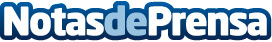 Institut Marquès facilita la semejanza entre padres e hijos en Reproducción AsistidaUna de las mayores preocupaciones de las personas que recurren a la donación de óvulos o de esperma para ser padres es que su hijo se les parezca en su físico pero también en su personalidad. Institut Marquès es la primera clínica de Reproducción Asistida que asigna a cada paciente el donante que más se le parece gracias a su nuevo "matching de personalidad"Datos de contacto:Instituto MarquèsComunicación932858216Nota de prensa publicada en: https://www.notasdeprensa.es/institut-marques-facilita-la-semejanza-entre Categorias: Nacional Medicina Sociedad Cataluña Infantil Otras ciencias http://www.notasdeprensa.es